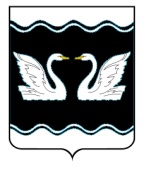 СОВЕТ ПРОЛЕТАРСКОГО СЕЛЬСКОГО ПОСЕЛЕНИЯКОРЕНОВСКОГО РАЙОНАРЕШЕНИЕот 13.02.2019											№263хутор Бабиче-КореновскийО внесении  в решение Совета Пролетарского сельского поселения Кореновского района от 6 декабря 2018 года №244 «О бюджете Пролетарского сельского поселения Кореновского района на 2019 год»Совет Пролетарского сельского поселения Кореновского района р е ш и л:1. Внести в решение Совета Пролетарского сельского поселения Кореновского района от 06 декабря 2018 года №244 «О бюджете Пролетарского сельского поселения Кореновского района на 2019 год»:1. Пункт 1 подпункты 1,2,4 изложить в следующей редакции:         «1.Утвердить основные характеристики бюджета Пролетарского сельского поселения Кореновского района (далее по тексту – местный бюджет) на 2019 год:в подпункте 1 слова и цифры «в сумме 16478,3 тысяч рублей» заменить словами и цифрами «16478,7  тысяч рублей»;          в подпункте 2 слова и цифры «в сумме 16478,3 тысяч рублей» заменить словами и цифрами «16575,2 тысяч рублей»;в подпункте 4 слова и цифры «дефицит местного бюджета поселения в сумме 0,0 тысяч рублей» заменить словами и цифрами «дефицит бюджета поселения в сумме 96,5 тысяч рублей». Дополнить предложением следующего содержания «Направить на покрытие дефицита бюджета Пролетарского сельского поселения Кореновского района источники внутреннего финансирования дефицита бюджета в сумме 96,5 тысяч рублей»; изложить в новой редакции (приложения № 1-5).2. Настоящее решение подлежит официальному опубликованию и размещению на официальном сайте Пролетарского сельского поселения Кореновского района в информационно-телекоммуникационной сети «Интернет». 3.Решение вступает в силу после его официального опубликования.Глава Пролетарского сельского поселения Кореновского района                                                                М.И. Шкарупелова	ПРИЛОЖЕНИЕ № 1	УТВЕРЖДЕН	решением Совета Пролетарского	сельского поселения	Кореновского района	от 13.02.2019 №263	ПРИЛОЖЕНИЕ № 3УТВЕРЖДЕНЫрешением Совета Пролетарскогосельского поселенияКореновского районаот  06.12.2018  № 244 ОБЪЕМпоступлений доходов бюджета поселения на 2019 год* В части доходов, зачисляемых в бюджет поселения.Начальник финансового отделаадминистрации Пролетарского сельского поселенияКореновского района                                                                      О.И. Цапулина		РАСПРЕДЕЛЕНИЕбюджетных ассигнований местного  бюджета по разделам и подразделам классификации расходов бюджетов на 2019 годНачальник финансового отделаадминистрации Пролетарскогосельского поселения                                                                   Кореновского района                                                                      О.И. ЦапулинаРаспределение бюджетных ассигнованийпо целевым статьям (муниципальным программ и непрограммным направлениям деятельности), группам видов расходов классификации расходов бюджета на 2019 годНачальник финансового отделаадминистрации Пролетарскогосельского поселения                                                                   Кореновского района                                                                       О.И. Цапулина   Ведомственная структура расходов бюджета поселения на 2019 годНачальник финансового отделаадминистрации Пролетарскогосельского поселения                                                                   Кореновского района                                                                      О.И. ЦапулинаИСТОЧНИКИвнутреннего финансирования дефицита бюджета Пролетарского сельского поселения Кореновского района на 2019 годНачальник финансового отделаадминистрации Пролетарскогосельского поселения                                                                   Кореновского района                                                                      О.И. ЦапулинаКодНаименование доходаСумма, тысяч  рублей1 00 00000 00 0000 000              Доходы9631,41 01 02000 01 0000 110, Налог на доходы физических лиц*1502,01 03 02230 01 0000 110,1 03 02240 01 0000 110,1 03 02250 01 0000 110,1 03 02260 01 0000 110Доходы от уплаты акцизов на автомобильный и прямогонный  бензин  дизельное топливо, моторные масла для дизельных и (или) карбюраторных (инжекторных) двигателей, подлежащие распределению между бюджетами субъектов Российской Федерации и местными бюджетами с учетом установленных дифференцированных нормативов отчислений в местные бюджеты1958,41 05 03000 01 0000 110Единый сельскохозяйственный налог*1200,01 06 01030 10 0000 110Налог на имущество физических лиц, взимаемый по ставкам, применяемым к объектам налогообложения, расположенным в границах поселений569,01 06 06000 10 0000 110Земельный налог4402,02 00 00000 00 0000 000Безвозмездные поступления6847,32 02 00000 00 0000 150Безвозмездные поступления от других бюджетов бюджетной системы Российской Федерации6846,92 02 01000 00 0000 150Дотации бюджетам субъектов Российской Федерации и муниципальных образований6640,52 02 01001 10 0000 150Дотации бюджетам поселений на выравнивание уровня бюджетной обеспеченности 6640,52 02 30000 00 0000 150Субвенции бюджетам  субъектов Российской Федерации и муниципальных образований206,42 02 35118 10 0000 150Субвенции бюджетам поселений на осуществление полномочий по первичному воинскому учету на территориях, где отсутствуют военные комиссариаты202,62 02 30024 10 0000 150Субвенции бюджетам поселений на выполнение передаваемых полномочий субъектов Российской Федерации 3,82 18 60010 10 0000 150Доходы бюджетов сельских поселений от возврата остатков субсидий, субвенций и иных межбюджетных трансфертов, имеющих целевое назначение, прошлых лет из бюджетов муниципальных районов0,4Всего доходов16478,7ПРИЛОЖЕНИЕ № 2УТВЕРЖДЕНрешением Совета Пролетарскогосельского поселенияКореновского районаот 13.02.2019 №263ПРИЛОЖЕНИЕ № 4УТВЕРЖДЕНЫрешением Совета Пролетарскогосельского поселенияКореновского районаот  06.12.2018  № 244№ п/пНаименованиеРзПРСумма, тыс. руб.Всего расходов16575,2в том числе:1.Общегосударственные вопросы015013,4Функционирование высшего должностного лица субъекта Российской Федерации и муниципального образования0102797,5Функционирование Правительства Российской Федерации, высших органов исполнительной власти субъектов Российской Федерации, местных администраций01043377,3Обеспечение деятельности финансовых, налоговых и таможенных органов и органов финансового (финансово-бюджетного) надзора010655,40107177,0Резервный фонд011110,0Другие общегосударственные вопросы0113596,22.Национальная оборона02202,6Мобилизационная и вневойсковая подготовка0203202,63.Национальная безопасность и правоохранительная деятельность03308,9Защита населения и территории от чрезвычайных ситуаций природного и техногенного характера, гражданская оборона0309274,5Обеспечение пожарной безопасности031016,5Другие вопросы в области национальной безопасности и правоохранительной деятельности031417,94.Национальная экономика042152,4Дорожное хозяйство    04091958,4Связь и информатика0410191 ,0Другие вопросы в области национальной экономики04123,05.Жилищно-коммунальное хозяйство051276,7Коммунальное хозяйство0502203,4Благоустройство05031073,36.Образование        0730,0Молодежная политика и оздоровление детей070730,07.Культура, кинематография и средства массовой информации087541,2Культура08017541,28.Физическая культура и спорт       1150,0Массовый спорт110250,0ПРИЛОЖЕНИЕ № 3УТВЕРЖДЕНрешением Совета Пролетарскогосельского поселенияКореновского районаот 13.02.2019 №263ПРИЛОЖЕНИЕ № 5УТВЕРЖДЕНЫрешением Совета Пролетарскогосельского поселенияКореновского районаот  06.12.2018  № 244№ п\пНаименованиеЦСРВРСуммаВсего16575,2Ведомственная целевая программа Пролетарского сельского поселения «Информатизация Пролетарского сельского поселения Кореновского района» на 2019 год3110000000191,0Закупка товаров, работ и услуг для муниципальных нужд3110000000200191,0Ведомственная целевая программа «Энергосбережение и повышение энергетической эффективности в Пролетарском сельском поселении Кореновского района» на 2019год331000000065,2Закупка товаров, работ и услуг для муниципальных нужд331000000020065,2Ведомственная целевая программа Пролетарского сельского поселения «Поддержка малого и среднего предпринимательства в Пролетарском сельском поселении Кореновского района» на 2019 год34100000003,0Закупка товаров, работ и услуг для муниципальных нужд34100000002003,0Ведомственная целевая программа Пролетарского сельского поселения «Обеспечение поддержки учреждений культуры Пролетарского сельского поселения Кореновского района» на 2019 год3610000000191,4Предоставление субсидий бюджетным, автономным учреждениям и иным некоммерческим организациям3610000000600191,4Ведомственная целевая программа Пролетарского сельского поселения  «Предоставление субсидий муниципальным бюджетным учреждениям культуры Пролетарского сельского поселения Кореновского района в целях финансового обеспечения расходных обязательств муниципальных бюджетных учреждений культуры по обеспечению услугами организаций культуры и организации досуга в части поэтапного повышения уровня средней заработной платы работников муниципальных учреждений отрасли культуры, искусства и кинематографии до средней заработной платы  по Краснодарскому краю» на 2019 год36100S01200,0Предоставление субсидий бюджетным, автономным учреждениям и иным некоммерческим организациям36100S01206000,0Ведомственная целевая программа Пролетарского сельского поселения «Противодействие коррупции в Пролетарском сельском поселении Кореновского района» на 2019 год381000000010,0Закупка товаров, работ и услуг для муниципальных нужд381000000020010,0Ведомственная целевая программа Пролетарского сельского поселения «Развитие муниципальной службы в Пролетарском сельском поселении Кореновского района» на 2019 год391000000021,5Закупка товаров, работ и услуг для муниципальных нужд39100000020021,5Ведомственная целевая программа Пролетарского сельского поселения «Развитие водоснабжения населённых пунктов Пролетарского сельского поселения Кореновского района » на 2019 год4110000000203,4Закупка товаров, работ и услуг для муниципальных нужд4110000000200203,4Ведомственная целевая программа Пролетарского сельского поселения «Молодёжь Пролетарского сельского поселения Кореновского района» на 2019 год441000000030,0Закупка товаров, работ и услуг для муниципальных нужд441000000020030,0Ведомственная целевая программа Пролетарского сельского поселения «Повышение безопасности дорожного движения на территории Пролетарского сельского поселения Кореновского района» на 2019 год4510000000412,2Закупка товаров, работ и услуг для муниципальных нужд4510000000200412,2Ведомственная целевая программа Пролетарского сельского поселения «Комплексные мероприятия по обеспечению первичных мер пожарной безопасности на территории Пролетарского сельского поселения Кореновского района» на 2019 год351000000016,5Закупка товаров, работ и услуг для муниципальных нужд351000000020016,5Итого по программам1144,2 Глава муниципального образования5010001000797,5Расходы на выплаты персоналу в целях обеспечения выполнения функций муниципальными органами, казенными учреждениями, органами управления государственными внебюджетными фондами5010001000100797,5Обеспечение функционирования администрации Пролетарского сельского поселения Кореновского района50100020003373,5Расходы на выплаты персоналу в целях обеспечения выполнения функций муниципальными органами, казенными учреждениями, органами управления государственными внебюджетными фондами50100020001002977,5Закупка товаров, работ и услуг для муниципальных нужд5010002000200341,1Иные бюджетные ассигнования501000200080015,0Обеспечение деятельности уполномоченного органа муниципального образования Кореновский район по выполнению полномочий по внутреннему муниципальному финансовому контролю501000200050039,9Иные межбюджетные трансферты501000200050039,9Осуществление отдельных государственных полномочий по созданию и организации деятельности административных комиссий50200601903,8Закупка товаров, работ и услуг для муниципальных нужд50200601902003,8Обеспечение деятельности контрольно-счетной палаты муниципального образования Кореновский район503000100055,4Межбюджетные трансферты503000100050055,4Расходы резервного фонда администрации Пролетарского сельского поселения Кореновского района504000100010,0Иные бюджетные ассигнования504000100080010,0Работы по паспортизации, кадастрированию и оценке муниципального имущества5050001000308,8Закупка товаров, работ и услуг для муниципальных нужд5050001000200308,8Поддержка территориальных органов общественного самоуправления505000200036,0Закупка товаров, работ и услуг для муниципальных нужд505000200010036,0Мероприятия по информационному обслуживанию деятельности Совета и администрации Пролетарского сельского поселения Кореновского района.505000300099,0Закупка товаров, работ и услуг для муниципальных нужд505000300020099,0Обеспечение проведения выборов  и референдумов5030002000177,0Иные бюджетные ассигнования5030002000200177,0Обеспечение деятельности уполномоченного органа муниципального образования Кореновский район по осуществлению полномочий заказчиков на определение поставщиков (подрядчиков и исполнителей)505000400050038,2Иные бюджетные ассигнования505000400050038,2прочие обязательства Пролетарского сельского поселения505000600082,7Закупка товаров, работ и услуг для муниципальных нужд505000600020012,2Иные бюджетные ассигнования505000600080070,5Осуществление первичного воинского учета на территориях, где отсутствуют военные комиссариаты5020051180202,6Расходы на выплаты персоналу в целях обеспечения выполнения функций муниципальными органами, казенными учреждениями, органами управления государственными внебюджетными фондами5020051180100196,9Осуществление первичного воинского учета на территориях, где отсутствуют военные комиссариаты50200511805,7Закупка товаров, работ и услуг для муниципальных нужд50200511802005,7Мероприятия по предупреждению и ликвидации последствий чрезвычайных ситуаций и стихийных бедствий5060001000274,5Закупка товаров, работ и услуг для муниципальных нужд5060001000200274,5Мероприятия по обеспечению безопасности людей на водных объектах, охране их жизни и здоровья507000100017,9Закупка товаров, работ и услуг для муниципальных нужд507000100020017,9Строительство, модернизация, ремонт и содержание автомобильных дорог местного значения50800010001546,2Закупка товаров, работ и услуг для муниципальных нужд50800010002001546,2Уличное освещение5090001000762,5Закупка товаров, работ и услуг для муниципальных нужд5090001000200762,5Организация и содержание мест захоронения509000300015,0Закупка товаров, работ и услуг для муниципальных нужд509000300020015,0Прочие мероприятия по благоустройству поселения5090004000230,6Закупка товаров, работ и услуг для муниципальных нужд5090004000200230,6Дворцы и дома культуры51200010006225,1Предоставление субсидий бюджетным, автономным учреждениям и иным некоммерческим организациям51200010006006225,1Библиотеки51200020001124,7Предоставление субсидий бюджетным, автономным учреждениям и иным некоммерческим организациям51200020006001124,7Мероприятия в области спорта и физической культуры513000100050,0Закупка товаров, работ и услуг для муниципальных нужд513000100010034,7Закупка товаров, работ и услуг для муниципальных нужд513000100020015,3ПРИЛОЖЕНИЕ №4УТВЕРЖДЁНРешением Совета ПролетарскогоСельского поселенияКореновского районаот 13.02.2019 года  №263ПРИЛОЖЕНИЕ № 6УТВЕРЖДЕНАрешением Совета Пролетарскогосельского поселенияКореновского районаот 06.12.2018г.№244№п/пНаименованиеРЗПРЦСРВРСумма на год, тысяч рублейВсего99216575,2Администрация Пролетарского сельского поселения Кореновского района99216575,2Общегосударственные расходы992015013,41,Функционирование высшего должностного лица субъекта Российской Федерации и муниципального образования9920102797,5Глава муниципального образования99201025010001000797,5Расходы на выплаты персоналу в целях обеспечения выполнения функций муниципальными органами, казенными учреждениями, органами управления государственными внебюджетными фондами99201025010001000100797,52.Функционирование Правительства Российской Федерации, высших органов исполнительной власти субъектов Российской Федерации, местных администраций99201043377,3Обеспечение функционирования  администрации Пролетарского сельского поселения Кореновского района992010450100020003373,5Расходы на выплаты персоналу в целях обеспечения выполнения функций муниципальными органами, казенными учреждениями, органами управления государственными внебюджетными фондами992010450100020001002977,5Закупка товаров, работ и услуг для муниципальных нужд99201045010002000200341,1Иные бюджетные ассигнования9920104501000200080015,0Обеспечение деятельности уполномоченного органа муниципального образования Кореновский район по выполнению полномочий по внутреннему муниципальному финансовому контролю9920104501000200039,9Иные межбюджетные трансферты9920104501000200050039,9Осуществление отдельных государственных полномочий по созданию и организации деятельности административных комиссий992010450200601903,8Закупка товаров, работ и услуг для муниципальных нужд992010450200601902003,8Обеспечение деятельности финансовых, налоговых и таможенных органов и органов финансового (финансово-бюджетного) надзора992010655,4Обеспечение деятельности  контрольно- счетной палаты муниципального образования Кореновский район9920106503000100055,4Межбюджетные трансферты9920106503000100050055,4Обеспечение проведения выборов  и референдумов99201075030002000177,0Межбюджетные трансферты99201075030002000200177,0Резервный фонд992011110,0Расходы резервного фонда администрации Пролетарского сельского поселения Кореновского района9920111504000100010,0Иные бюджетные ассигнования9920111504000100080010,0Другие общегосударственные вопросы9920113596,2Ведомственная целевая программа Пролетарского сельского поселения «Противодействие коррупции в Пролетарском сельском поселении Кореновского района» на 2019 год9920113381000000010,0Закупка товаров, работ и услуг для муниципальных нужд9920113381000000020010,0Ведомственная целевая программа Пролетарского сельского поселения «Развитие муниципальной службы в Пролетарском сельском поселении Кореновского района» на 2019 год9920113391000000021,5Закупка товаров, работ и услуг для муниципальных нужд9920113391000000020021,5Работы по паспортизации, кадастрированию и оценке муниципального имущества99201135050001000308,8Закупка товаров, работ и услуг для муниципальных нужд99201135050001000200308,8Поддержка территориальных органов общественного самоуправления9920113505000200036,0Закупка товаров, работ и услуг для муниципальных нужд9920113505000200010036,0мероприятия по информационному обслуживанию деятельности Совета и администрации Пролетарском сельского поселения Кореновского района9920113505000300099,0Закупка товаров, работ и услуг для муниципальных нужд9920113505000300020099,0Обеспечение деятельности уполномоченного органа муниципального образования Кореновский район по осуществлению полномочий заказчиков на определение поставщиков (подрядчиков и исполнителей)9920113505000400038,2Иные бюджетные ассигнования9920113505000400050038,2прочие обязательства Пролетарского сельского поселения9920113505000600082,7Закупка товаров, работ и услуг для муниципальных нужд9920113505000600020012,2Иные бюджетные ассигнования9920113505000600080070,53.Национальная оборона99202202,6Мобилизационная и вневойсковая подготовка9920203202,6Обеспечение первичного воинского учета на территориях, где отсутствуют военные комиссариаты99202035020051180202,6Осуществление первичного воинского учета на территориях, где отсутствуют военные комиссариаты99202035020051180202,6Расходы на выплаты персоналу в целях обеспечения выполнения функций муниципальными органами, казенными учреждениями, органами управления государственными внебюджетными фондами99202035020051180100196,9Закупка товаров, работ и услуг для муниципальных нужд99202 0350200511802005,74.Национальная безопасность и правоохранительная деятельность99203308,9Защита населения и территории от чрезвычайных ситуаций природного и техногенного характера, гражданская оборона9920309274,5Мероприятия по предупреждению и ликвидация последствий чрезвычайных ситуаций и стихийных бедствий99203095060001000274,5Закупка товаров, работ и услуг для муниципальных нужд99203095060001000200274,5Ведомственная целевая программа Пролетарского сельского поселения «Комплексные мероприятия по обеспечению первичных мер пожарной безопасности на территории Пролетарского сельского поселения Кореновского района» на 2019 год9920310351000000016,5Закупка товаров, работ и услуг для муниципальных нужд9920310351000000020016,5Другие вопросы в области национальной безопасности и правоохранительной деятельности992031417,9Мероприятия по обеспечению безопасности людей на водных объектах, охране их жизни и здоровья9920314507000100017,9Закупка товаров, работ и услуг для муниципальных нужд9920314507000100020017,95.Национальная экономика992042152,4Дорожное  хозяйство (дорожные фонды)99204091958,4Строительство, модернизация, ремонт и содержание автомобильных дорог, в том числе дорог в поселении (за исключением автомобильных дорог федерального значения)992040950800010001546,2Закупка товаров, работ и услуг для муниципальных нужд992040950800010002001546,2Ведомственная целевая программа Пролетарского сельского поселения «Повышение безопасности дорожного движения на территории Пролетарского сельского поселения Кореновского района» на 2019 год99204094510000000412,2Закупка товаров, работ и услуг для муниципальных нужд99204094510000000200412,2Связь и информатика9920410191,0Ведомственная целевая программа Пролетарского сельского поселения «Информатизация Пролетарского сельского поселения Кореновского района» на 2019 год99204103110000000191,0Закупка товаров, работ и услуг для муниципальных нужд99204103110000000200191,0Другие вопросы в области национальной  экономики99204123,0Ведомственная целевая программа Пролетарского сельского поселения «Поддержка малого и среднего предпринимательства в Пролетарском сельском поселении Кореновского района» на 2019 год992041234100000003,0Закупка товаров, работ и услуг для муниципальных нужд992041234100000002003,06.Жилищно- коммунальноехозяйство992051276,7 Коммунальное  хозяйство9920502203,4Ведомственная целевая программа Пролетарского сельского поселения «Развитие водоснабжения Пролетарского сельского поселения Кореновского района » на 2019 год99205024110000000203,4Закупка товаров, работ и услуг для муниципальных нужд99205024110000000200203,4Благоустройство99205031073,3Уличное освещение99205035090001000762,5Закупка товаров, работ и услуг для муниципальных нужд99205035090001000200762,5Организация и содержание мест захоронения9920503509000300015,0Закупка товаров, работ и услуг для муниципальных нужд9920503509000300020015,0Прочие мероприятия по благоустройству поселения 99205035090004000230,6Закупка товаров, работ и услуг для муниципальных нужд99205035090004000200230,6Ведомственная целевая программа «Энергосбережение и повышение энергетической эффективности в Пролетарском сельском поселении Кореновского района» на 2019год9920503331000000065,2Закупка товаров, работ и услуг для муниципальных нужд9920503331000000020065,27.Образование9920730,0Молодежная политика и оздоровление детей992070730,0Ведомственная целевая программа Пролетарского сельского поселения «Молодёжь Пролетарского сельского поселения Кореновского района» на 2019 год9920707441000000030,0Закупка товаров, работ и услуг для муниципальных нужд9920707441000000020030,08.Культура и кинематография 992087541,2Культура99208017541,2Ведомственная целевая программа Пролетарского сельского поселения «Обеспечение поддержки учреждений культуры Пролетарского сельского поселения Кореновского района» на 2019 год 99208013610000000191,4Предоставление субсидий бюджетным, автономным учреждениям и иным некоммерческим организациям99208013610000000600191,4Ведомственная целевая программа Пролетарского сельского поселения  «Предоставление субсидий муниципальным бюджетным учреждениям культуры Пролетарского сельского поселения Кореновского района в целях финансового обеспечения расходных обязательств муниципальных бюджетных учреждений культуры по обеспечению услугами организаций культуры и организации досуга в части поэтапного повышения уровня средней заработной платы работников муниципальных учреждений отрасли культуры, искусства и кинематографии до средней заработной платы  по Краснодарскому краю» на 2019 год992080136100S01200,0Предоставление субсидий бюджетным, автономным учреждениям и иным некоммерческим организациям992080136100S01206000,0Дворцы и дома культуры992080151200010006225,1Предоставление субсидий бюджетным, автономным учреждениям и иным некоммерческим организациям992080151200010006006225,1Библиотеки992 08 0151200020001124,7Предоставление субсидий бюджетным, автономным учреждениям и иным некоммерческим организациям992 08 0151200020006001124,79.Физическая культура и спорт9921150,0Массовый спорт992110250,0Мероприятия в области спорта и физической культуры9921102513000100050,0Закупка товаров, работ и услуг для муниципальных нужд9921102513000100010034,7Закупка товаров, работ и услуг для муниципальных нужд9921102513000100020015,3ПРИЛОЖЕНИЕ №5УТВЕРЖДЁНРешением Совета Пролетарскогосельского поселенияКореновского районаот 1302.2019 года №263ПРИЛОЖЕНИЕ № 7УТВЕРЖДЕНАрешением Совета Пролетарскогосельского поселенияКореновского районаот 06.12.2018г. №244КодНаименование групп, подгрупп,   
статей, подстатей, элементов,   
программ (подпрограмм), кодов   
экономической классификации    
источников внутреннего       
финансирования дефицита бюджетаСумма, тысяч рублей 000 01 00 00 00 00 0000 000Источники внутреннего              
финансирования дефицита бюджета,   
всего                              96,5в том числе                        000 01 05 00 00 00 0000 000Изменение остатков средств на      
счетах по учету средств бюджета    96,5000 01 05 00 00 00 0000 500Увеличение остатков средств        
бюджетов                           -16478,7000 01 05 02 00 00 0000 500Увеличение прочих остатков средств 
бюджетов                           -16478,7000 01 05 02 01 00 0000 510Увеличение прочих остатков денежных
средств бюджетов                   -16478,7992 01 05 02 01 10 0000 510Увеличение прочих остатков денежных
средств бюджета поселения          -16478,7000 01 05 00 00 00 0000 600Уменьшение остатков средств        
бюджетов                           16575,2000 01 05 02 00 00 0000 600Уменьшение прочих остатков средств 
бюджетов                           16575,2000 01 05 02 01 00 0000 610Уменьшение прочих остатков денежных
средств бюджетов                   16575,2992 01 05 02 01 10 0000 610Уменьшение прочих остатков денежных
средств бюджета поселения          16575,2